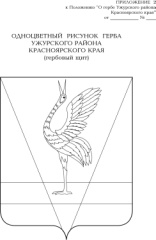 АДМИНИСТРАЦИЯ УЖУРСКОГО РАЙОНАКРАСНОЯРСКОГО КРАЯ                                     ПОСТАНОВЛЕНИЕ04.04.2022                                           г. Ужур                                                № 247О внесении изменений в постановление администрации Ужурского района   от 25.02.2022 № 130 «Об установлении размера частичной оплаты путевок                 в загородные летние оздоровительные лагеря и оздоровительные лагеря                    с дневным пребыванием детей на 2022 год»В соответствии Законом  Красноярского края от 17.03.2022 № 3 - 578 «О внесении изменений в Закон Красноярского края «Об обеспечении прав детей на отдых, оздоровление и занятость в Красноярском крае»                              и приложение к Закон края «О наделении органов местного самоуправления муниципальных районов, муниципальных округов и городских округов края государственными полномочиями по организации и обеспечению отдыха                 и оздоровление детей», руководствуясь Уставом Ужурского  района, ПОСТАНОВЛЯЮ:1. Внести в постановление администрации Ужурского района                          от 25.02.2022  № 130 «Об установлении размера частичной оплаты путевок                в загородные летние оздоровительные лагеря и оздоровительные лагеря                     с дневным пребыванием детей на 2022 год» (далее - Постановление) следующее изменение:1.1. пункт 2 Постановления изложить в новой редакции:« 2. Установить размер частичной оплаты путевок в оздоровительные лагеря с дневным пребыванием детей продолжительностью не менее                      21 календарного дня 1436,59  рублей родителям (законным представителям), не относящимся к категориям граждан указанным в статьях 7.2 и 7.5 Закона Красноярского края от 07.07.2009  № 8-3618 «Об обеспечении прав детей                 на отдых, оздоровление и занятость в Красноярском крае».2. Постановление вступает в силу в день, следующий за днем его    официального опубликования в специальном выпуске районной газеты «Сибирский хлебороб».     Глава  района                                                                                     К.Н. Зарецкий